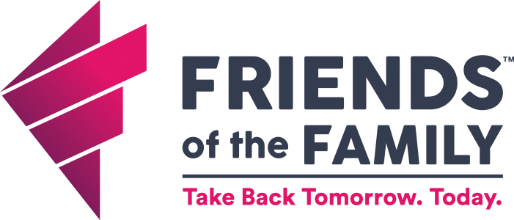 Program:   	Crisis Services	Status:   Full-Time, Non-exemptReports to:   	Director of ProgramsDirect Reports:   NoneJob Summary:Provide individual advocacy, barrier reduction, employment coordination, and mental health resources to victims of violence who are transitioning through shelter in to housing or other programming throughout the region.  Coordinate the efforts of our Safe Workplace Initiative Program by building relationships with and bringing education and resources to employers throughout the communities we serve. What you will do:Coordinate FOF’s Safe Workplace Initiative ProgramProvide co-advocacy, interventions and technical assistance to reduce barriers and increase supports for survivors with employment and mental health needs.Develop and maintain local partnerships with mental health service providers, crisis centers, hospitals and other providers to assist in quick access to these services. Support team efforts in navigating safe shelter/housing options for survivors of violence.Provide financial literacy and credit counseling as needed.Comply with data tracking & documentation requirementsRepresent FOF at community and program development meetings as assigned. How You Will Succeed:People First- Everyone matters and you regard people's well-being and success as a priority.Drive Change- We learn not to fear change but instead embrace it enthusiastically. It is even more important that we encourage and drive it. That keeps us in a healthy state of change readiness. Change is based around humbleness and an understanding that we can always grow and get better. Equity and Inclusion-Believe that diversity makes us all better and enjoy working with people of different backgrounds.  Work to make every client, colleague and stakeholder feel welcome and understand that we must provide equitable opportunities for all.Emotional Intelligence – EQ allows us to step back and review the consequences of a decision using our emotions as a point of reference rather than as a basis for the decision.  It is the ability to understand and manage your own emotions, and those of the people around you. Grit - Individuals high in grit can maintain their determination and motivation over long periods despite experiencing failure and adversity. Grit is having the passion, resilience, determination and focus that helps you to be optimistic, persevere and achieve any goals that you may have.Understand, align with and practice under the following philosophies/models: Housing First Model, Trauma-Informed Care, Client-Centered Approach, Harm Reduction, and Low-Barrier Shelter.Believe in our 10-year vision: Everyone has a home.Believe in our mission: To provide safe shelter, confidential services, and housing assistance to individuals in crisis due to homelessness, domestic violence, sexual assault, and human trafficking.Understand the 6 components of the Entrepreneurial Operating System (EOS).Job Qualifications and CompetenciesMust demonstrate ability to organize, prioritize and plan work to meet deadlines.Ensure confidentiality is in place for all people FOF serves.Bachelor Degree in social work, psychology, related field OR combination of equivalent education and experience. Previous experience in the following preferred: victim services, crisis intervention, housing programming, and/or case management. Ability to travel throughout the FOF service area to provide in-person advocacy services and to other locations within the state as necessary for training purposes.Ability to pass state, federal, and child abuse background checks. Employee Signature:I have reviewed and understand all the information contained in this job description and I am physically able to perform the duties.I acknowledge that the contents of this job description are not to be construed, in part or in whole, as a guarantee of employment. I understand that Iowa is an at-will employer, and therefore, my employment is at the will of myself, the employee, and Friends of the Family.___________________________________________________________    	   			   ______________________Signature								   	   Date